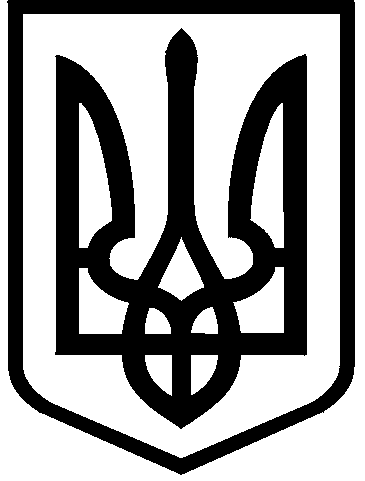 КИЇВСЬКА МІСЬКА РАДАII сесія  IX скликанняРІШЕННЯ____________№_______________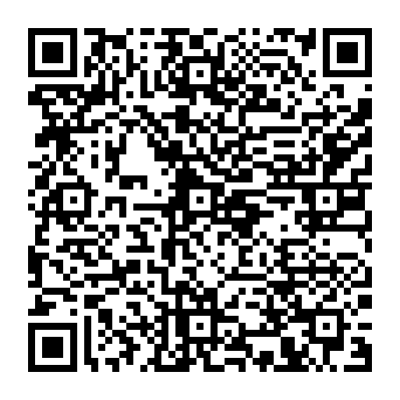 Розглянувши клопотання  ГОЛОВНОГО УПРАВЛІННЯ НАЦІОНАЛЬНОЇ ПОЛІЦІЇ У М. КИЄВІ про надання дозволу на розроблення проєкту землеустрою щодо відведення земельної ділянки на  вул. Петра Запорожця, 19а у Дніпровському районі міста Києва та додані документи, керуючись статтями 9, 123 Земельного кодексу України, Законом України "Про внесення змін до деяких законодавчих актів України щодо розмежування земель державної та комунальної власності", пунктом 34 частини першої статті 26 Закону України "Про місцеве самоврядування в Україні", Київська міська радаВИРІШИЛА:Надати ГОЛОВНОМУ УПРАВЛІННЮ НАЦІОНАЛЬНОЇ ПОЛІЦІЇ У
М. КИЄВІ дозвіл на розроблення проєкту землеустрою щодо відведення земельної ділянки площею 0,1073 га у постійне користування для розміщення та постійної діяльності Національної поліції України, її територіальних органів, підприємств, установ та організацій, що належать до сфери управління Національної поліції  на вул. Петра Запорожця, 19а у Дніпровському районі міста Києва за рахунок земель комунальної власності територіальної громади міста Києва згідно з план-схемою (додаток до рішення) (справа № 581701340).Контроль за виконанням цього рішення покласти на постійну комісію Київської міської ради з питань архітектури, містобудування та земельних відносин.ПОДАННЯ:ПОГОДЖЕНО:ПОДАННЯ:Про надання ГОЛОВНОМУ УПРАВЛІННЮ НАЦІОНАЛЬНОЇ ПОЛІЦІЇ У М. КИЄВІ дозволу на розроблення проєкту землеустрою щодо відведення земельної ділянки у
постійне користування для розміщення та постійної діяльності Національної поліції України, її територіальних органів, підприємств, установ та організацій, що належать до сфери управління Національної поліції  на вул. Петра Запорожця, 19а у Дніпровському районі міста КиєваКиївський міський головаВіталій КЛИЧКОЗаступник голови Київської міської державної адміністраціїз питань здійснення самоврядних повноваженьПетро ОЛЕНИЧДиректор Департаменту земельних ресурсіввиконавчого органу Київської міської ради (Київської міської державної адміністрації)Валентина ПЕЛИХЗаступник директора Департаменту – начальник юридичного управління Департаменту земельних ресурсіввиконавчого органу Київської міської ради(Київської міської державної адміністрації)Марія ДЕГТЯРЕНКОПостійна комісія Київської міської ради з питань архітектури, містобудування та земельних відносинГоловаМихайло ТЕРЕНТЬЄВСекретарЮрій ФЕДОРЕНКОВ.о. начальника управління правового забезпечення діяльності  Київської міської радиВалентина ПОЛОЖИШНИКЗаступник голови Київської міської державної адміністраціїз питань здійснення самоврядних повноваженьПетро ОЛЕНИЧДиректор Департаменту земельних ресурсів виконавчого органу Київської міської ради (Київської міської державної адміністрації)Валентина ПЕЛИХПерший заступник директора Департаменту земельних ресурсів виконавчого органу Київської міської ради (Київської міської державної адміністрації)Віктор ДВОРНІКОВЗаступник директора Департаменту – начальник юридичного управління Департаменту земельних ресурсіввиконавчого органу Київської міської ради(Київської міської державної адміністрації)Марія ДЕГТЯРЕНКОЗаступник директора Департаменту -начальник управління землеустроюДепартаменту земельних ресурсіввиконавчого органу Київської міської ради(Київської міської державної адміністрації)Анна МІЗІННачальник другого відділууправління землеустроюДепартаменту земельних ресурсів виконавчого органу Київської міської ради (Київської міської державної адміністрації)Станіслав КОРОСТІЙ